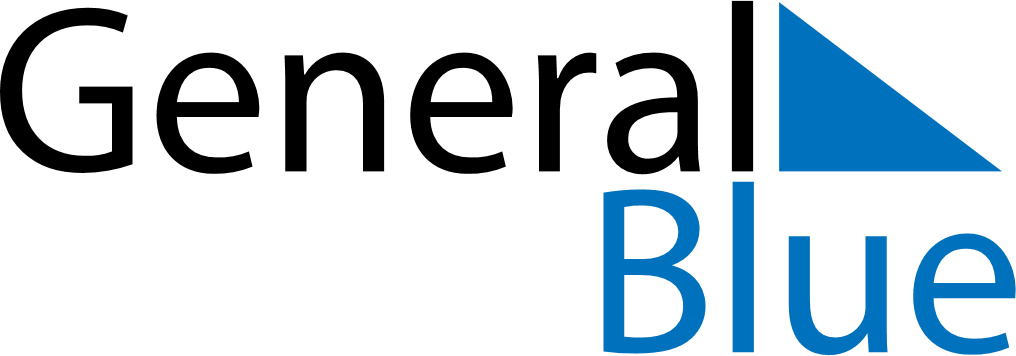 Panama 2028 HolidaysPanama 2028 HolidaysDATENAME OF HOLIDAYJanuary 1, 2028SaturdayNew Year’s DayJanuary 9, 2028SundayMartyrs’ DayJanuary 10, 2028MondayMartyrs’ Day (substitute day)February 28, 2028MondayShrove MondayFebruary 29, 2028TuesdayShrove TuesdayApril 14, 2028FridayGood FridayMay 1, 2028MondayLabour DayNovember 3, 2028FridaySeparation Day (from Columbia)November 10, 2028FridayPrimer Grito de IndependenciaNovember 28, 2028TuesdayIndependence DayDecember 8, 2028FridayMother’s DayDecember 25, 2028MondayChristmas Day